I am learning to locate a country and describe its features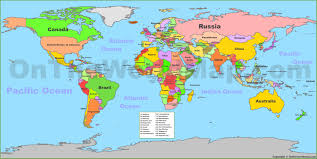 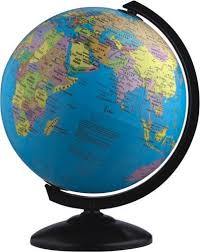 You are to choose a country.You will then research information about your country.Once collated, design an information poster for it – you could draw it or use Microsoft Publisher.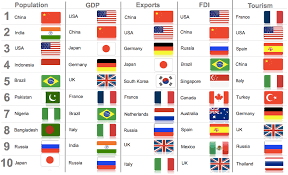 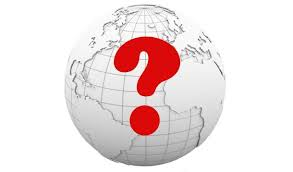 Your report can include the following information:∙         Flag∙         Capital city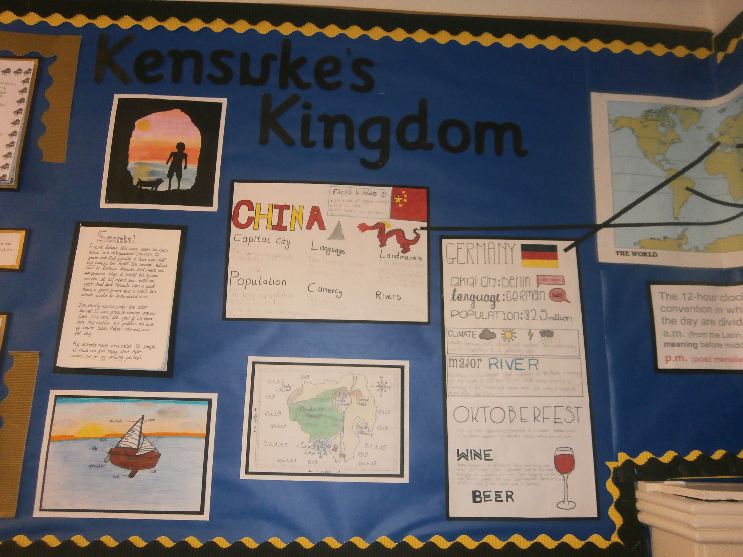 ∙         Population∙         Language spoken∙         Mountains∙         Rivers∙         Currency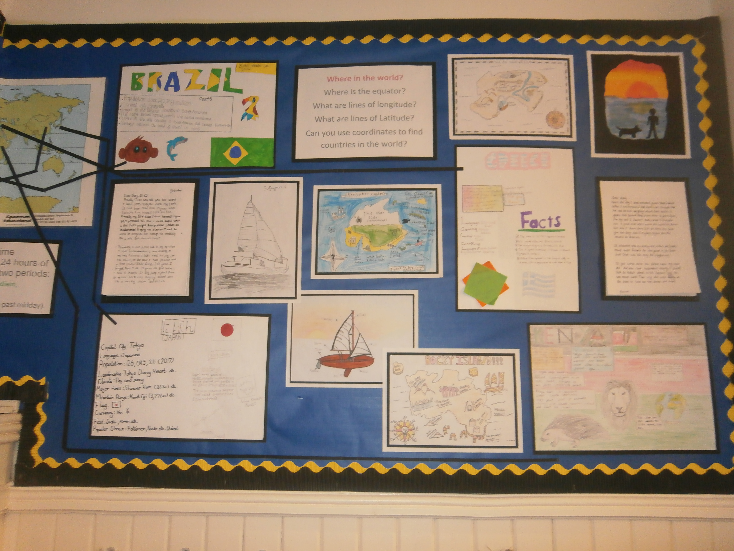 ∙         Famous people∙         Cuisine∙         Symbols∙         Climate It should take a few hours work. Below are some WAGOLL (What A Good One Looks Like) from previous children.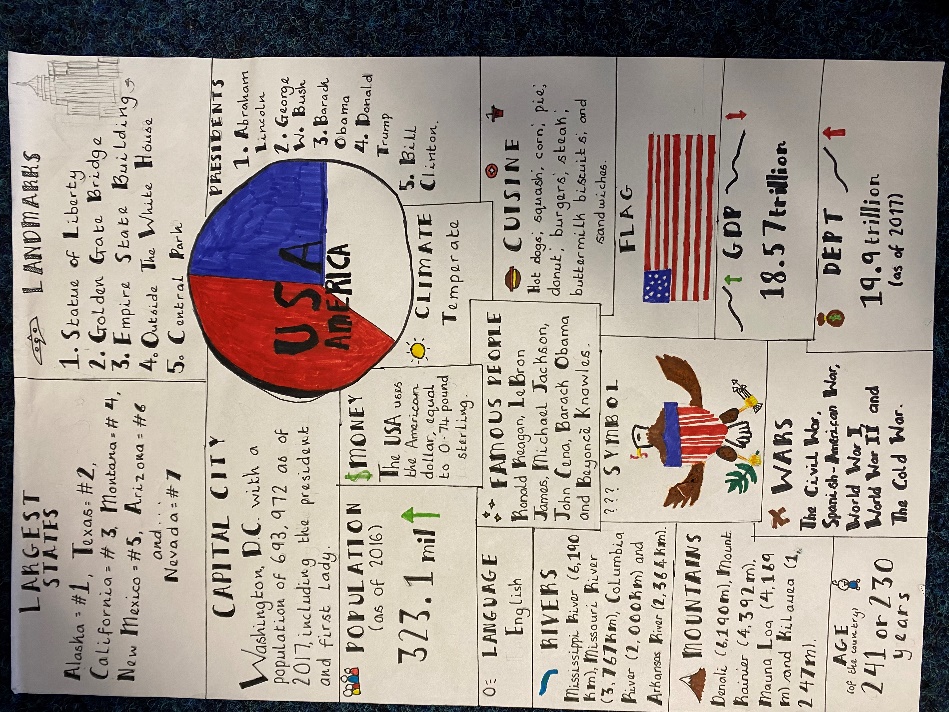 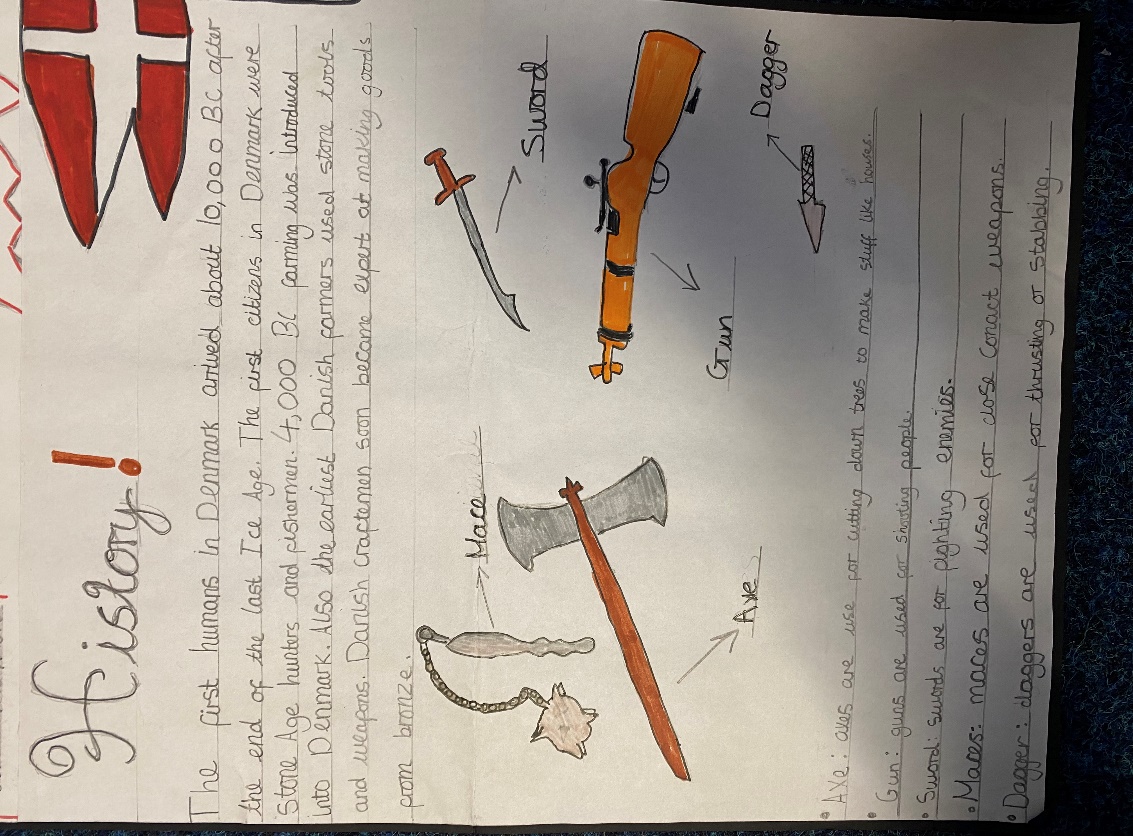 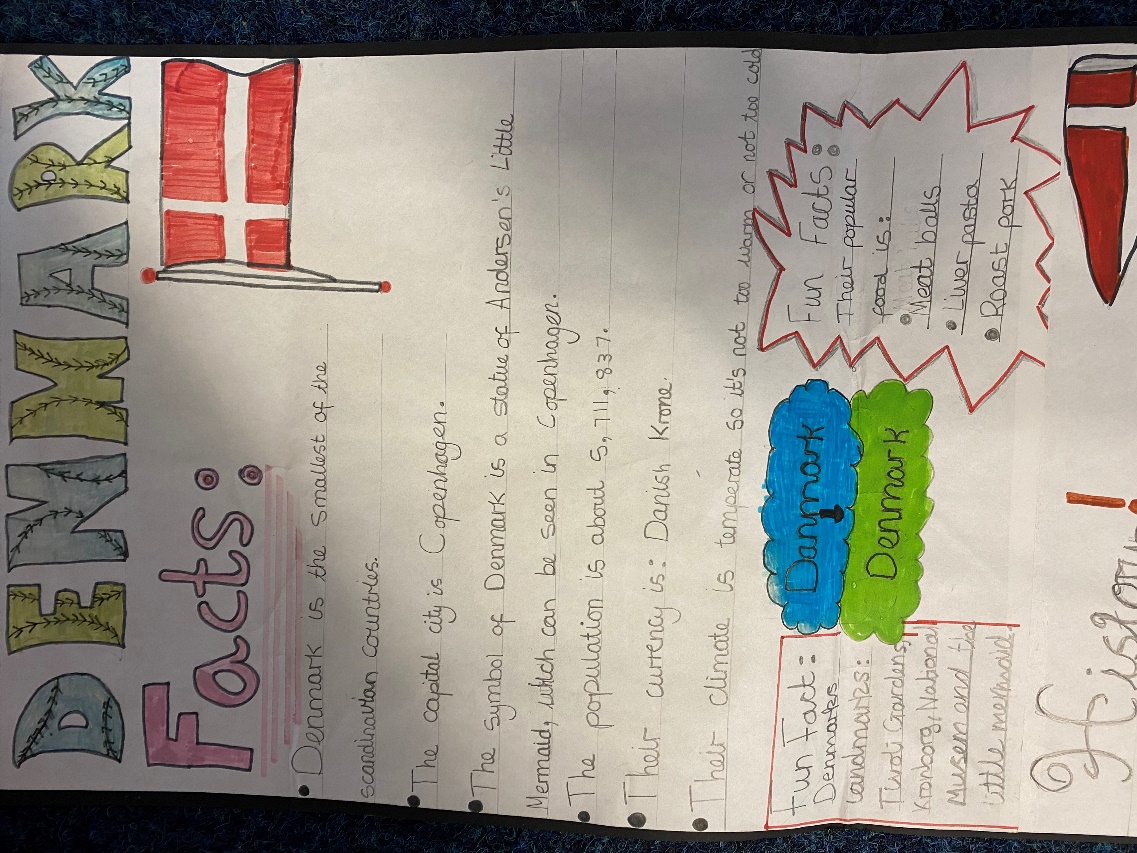 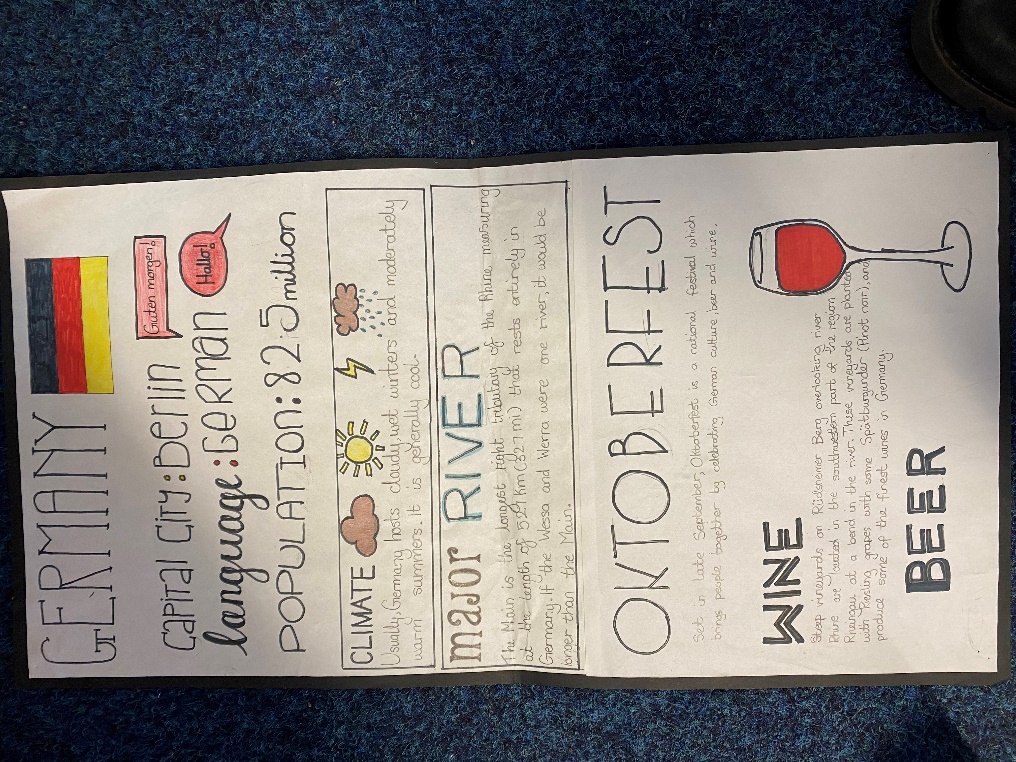 